КАРАР                                                            ПОСТАНОВЛЕНИЕ20  август   2020 йыл               № 27                      20  августа  2020 годаОб утверждении Положения о порядке расходования средств  резервного фонда сельского поселения Мутабашевский сельсовет муниципального района Аскинский район Республики Башкортостан        В соответствии со статьей 81 Бюджетного кодекса Российской Федерации, Федеральным законом от 21.12.1994г. № 68-ФЗ «О защите территорий и населения от чрезвычайных ситуаций природного и техногенного характера» (ред. Федерального закона от 28.12.2010 года №402-ФЗ),ПОСТАНОВЛЯЮ:1.Утвердить прилагаемое «Положение о  порядке расходования средств Резервного фонда сельского поселения Мутабашевский сельсовет муниципального района Аскинский район Республики Башкортостан» (приложение).2.Рекомендовать Администрации сельского поселения обеспечить финансирование расходов из Резервного фонда сельского поселения (далее – резервный фонд) в соответствии с Положением, утвержденным настоящим постановлением главы сельского поселения Мутабашевский сельсовет муниципального района Аскинский район о выделении средств из резервного фонда.3. Контроль за исполнением настоящего постановления оставляю за собой.Глава сельского поселенияМутабашевский сельсовет:	                                                                 И.М.ХусаеновУТВЕРЖДЕНО	постановлением главы сельского поселения Мутабашевский сельсоветмуниципального района Аскинский район              Республики    Башкортостан ПОЛОЖЕНИЕо порядке расходования средств Резервного фонда  сельского поселения Мутабашевский сельсовет муниципального района Аскинский районРеспублики Башкортостан1.Настоящее Положение разработано в соответствии со статьей 81 Бюджетного кодекса Российской Федерации и Положением о бюджетном процессе в сельском поселении, и устанавливает порядок выделения и использования средств из Резервного фонда сельского поселения (далее - резервный фонд).2.Резервный фонд создается для финансирования непредвиденных расходов и мероприятий местного значения, не предусмотренных в бюджете сельского поселения на соответствующий финансовый год.3.Объем резервного фонда определяется решением о бюджете сельского поселения на соответствующий финансовый год.4.Основанием для выделения средств из резервного фонда является распоряжение главы сельского поселения, в котором указывается размер ассигнований и их распределение по получателям и проводимым мероприятиям.5.Средства из резервного фонда выделяются для частичного покрытия расходов на финансирование следующих мероприятий:-проведение мероприятий по предупреждению чрезвычайных ситуаций при угрозе их возникновения;-проведение поисковых и аварийно-спасательных работ в зонах чрезвычайных ситуаций;-проведение неотложных аварийно-восстановительных работ на объектах	жилищно-коммунального хозяйства, социальной сферы, промышленности, энергетики, транспорта и связи, пострадавших в результате чрезвычайной ситуации;-закупку, доставку и хранение материальных ресурсов для первоочередного жизнеобеспечения пострадавшего населения и резерва сельского поселения;-развертывание и содержание временных пунктов проживания и питания для эвакуируемых пострадавших граждан;-оказание материальной помощи пострадавшим гражданам;-другие цели.Нецелевое использование средств резервного фонда запрещается.6.Финансирование мероприятий по предупреждению и ликвидации чрезвычайных ситуаций природного и техногенного характера (далее – чрезвычайные ситуации) из резервного фонда производится в тех случаях, когда угроза возникновения или возникшая чрезвычайная ситуация достигла таких масштабов, при которых для предупреждения и ликвидации чрезвычайных ситуаций недостаточно собственных средств предприятий, организаций и учреждений.7. Возмещение расходов местного бюджета, связанных с предупреждением и ликвидацией последствий чрезвычайных ситуаций, произошедших по вине юридических или физических лиц, осуществляется в соответствии с действующим законодательством.8.Средства из резервного фонда выделяются на финансирование мероприятий по ликвидации чрезвычайных ситуаций только местного уровня.9. При отсутствии средств резервного фонда глава сельского поселения вправе обратиться в установленном порядке в Администрацию муниципального района с просьбой о выделении средств из  резервного фонда муниципального района и после проведения соответствующих мероприятий представляет в администрацию муниципального района подробный отчет об использовании средств резервного фонда. БАШҠОРТОСТАН РЕСПУБЛИКАҺЫАСҠЫН РАЙОНЫМУНИЦИПАЛЬ РАЙОНЫНЫҢМОТАБАШ АУЫЛБИЛӘМӘҺЕ ХӘКИМИӘТЕ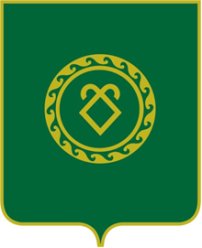 АДМИНИСТРАЦИЯСЕЛЬСКОГО ПОСЕЛЕНИЯМУТАБАШЕВСКИЙ  СЕЛЬСОВЕТМУНИЦИПАЛЬНОГО РАЙОНААСКИНСКИЙ РАЙОНРЕСПУБЛИКИ  БАШКОРТОСТАН